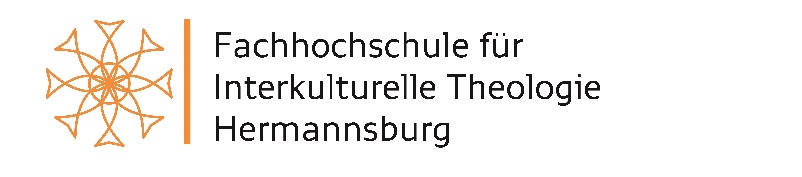 Scholarships at the University of Applied Sciences for Intercultural Theology Hermannsburg (FIT)MA Degree Programme “Intercultural Theology”Georg-August-University Göttingen & University of Applied Sciences for Intercultural Theology HermannsburgAPPLICATION FORM - Winter Term 2023/24Instructions:Read the application guideline.Please fill in the form completely and send it to the FIT.(e-mail: office@FH-Hermannsburg.de)Attach all required documents.NB: Incomplete forms will not be considered. Deadline for submission: 15.02.2023!Surname:Surname:Surname:Surname:First name(s):First name(s):First name(s):First name(s):2. Title3. Gender (please tick):    male      female       divers3. Gender (please tick):    male      female       divers4. Date of Birth:5. Marital status: 5. Marital status: 6. Number of children (optional):6. Number of children (optional):5. Denomination and/or religious affiliation:5. Denomination and/or religious affiliation:5. Denomination and/or religious affiliation:5. Denomination and/or religious affiliation:6. Academic qualifications (please list the academic qualification(s) you hold and name the institution(s) you acquired the qualification(s) from):6. Academic qualifications (please list the academic qualification(s) you hold and name the institution(s) you acquired the qualification(s) from):6. Academic qualifications (please list the academic qualification(s) you hold and name the institution(s) you acquired the qualification(s) from):6. Academic qualifications (please list the academic qualification(s) you hold and name the institution(s) you acquired the qualification(s) from):7. Current institutional affiliation or institution from which you are applying:7. Current institutional affiliation or institution from which you are applying:7. Current institutional affiliation or institution from which you are applying:7. Current institutional affiliation or institution from which you are applying:8. Nationality (or nationalities):8. Nationality (or nationalities):8. Nationality (or nationalities):8. Nationality (or nationalities):9. Address:Please provide a home address for the courier; a PO box number is not sufficient.9. Address:Please provide a home address for the courier; a PO box number is not sufficient.9. Address:Please provide a home address for the courier; a PO box number is not sufficient.9. Address:Please provide a home address for the courier; a PO box number is not sufficient.10. Your telephone number(s):Your fax number:Your email address:Please ensure that the email address provided is for an account which you check regularly.10. Your telephone number(s):Your fax number:Your email address:Please ensure that the email address provided is for an account which you check regularly.10. Your telephone number(s):Your fax number:Your email address:Please ensure that the email address provided is for an account which you check regularly.10. Your telephone number(s):Your fax number:Your email address:Please ensure that the email address provided is for an account which you check regularly.11. I have already submitted my application for admission to the M.A. degree programme at the Georg-August University Göttingen / FIT Hermannsburg (please tick):    yes         no                I already received an approval letter from Göttingen.   11. I have already submitted my application for admission to the M.A. degree programme at the Georg-August University Göttingen / FIT Hermannsburg (please tick):    yes         no                I already received an approval letter from Göttingen.   11. I have already submitted my application for admission to the M.A. degree programme at the Georg-August University Göttingen / FIT Hermannsburg (please tick):    yes         no                I already received an approval letter from Göttingen.   11. I have already submitted my application for admission to the M.A. degree programme at the Georg-August University Göttingen / FIT Hermannsburg (please tick):    yes         no                I already received an approval letter from Göttingen.   12. I have attached the following documents (please tick): CV Questionnaire Recommendation Letters Degree Certificates Other documents:	1)	2)	3)12. I have attached the following documents (please tick): CV Questionnaire Recommendation Letters Degree Certificates Other documents:	1)	2)	3)12. I have attached the following documents (please tick): CV Questionnaire Recommendation Letters Degree Certificates Other documents:	1)	2)	3)12. I have attached the following documents (please tick): CV Questionnaire Recommendation Letters Degree Certificates Other documents:	1)	2)	3)Place, date and applicant’s signature:Place, date and applicant’s signature:Place, date and applicant’s signature:Place, date and applicant’s signature: